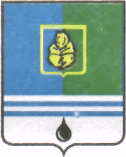 ПОСТАНОВЛЕНИЕАДМИНИСТРАЦИИ  ГОРОДА  КОГАЛЫМАХанты-Мансийского автономного округа - ЮгрыО признании утратившими силупостановлений Администрациигорода КогалымаВ соответствии с Уставом города Когалыма, постановлением Администрации города Когалыма от 23.12.2016  №3219 «Об утверждении условий приватизации Когалымского городского муниципального унитарного предприятия «Центральная городская аптека», в целях приведения муниципальных правовых актов в соответствие с действующим законодательством Российской Федерации:Признать утратившими силу:постановление Администрации города Когалыма от 29.06.2015 №1992 «Об установлении тарифов на платные услуги, оказываемые Когалымским городским муниципальным унитарным предприятием «Центральная городская аптека»; постановление Администрации города Когалыма от 05.09.2016 №2251 «О внесении изменений в постановление Администрации города Когалыма от 29.06.2015 №1992».2. Управлению экономики Администрации города Когалыма (Е.Г.Загорская) направить в юридическое управление Администрации города Когалыма текст постановления, его реквизиты, сведения об источнике официального опубликования в порядке и сроки, предусмотренные распоряжением Администрации города Когалыма от 19.06.2013 №149-р        «О мерах по формированию регистра муниципальных нормативных правовых актов Ханты-Мансийского автономного округа Югры» для дальнейшего направления в Управление государственной регистрации нормативных правовых актов Аппарата Губернатора Ханты-Мансийского автономного округа Югры.3. Опубликовать настоящее постановление в газете «Когалымский вестник» и разместить на официальном сайте Администрации города Когалыма в информационно-телекоммуникационной сети «Интернет» (www.admkogalym.ru).4. Контроль за выполнением постановления возложить на заместителя главы города Когалыма Т.И.Черных.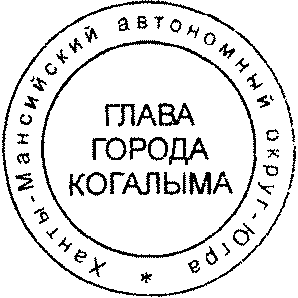 Глава города Когалыма						Н.Н.ПальчиковСогласовано:зам. главы г.Когалыма					Т.И.Черныхпредседатель КУМИ					В.А.Ковальчукначальник УЭ						Е.Г.Загорскаяначальник ПИО ЮУ					В.В.ГеновПодготовлено:начальник ОЦ УЭ					Л.А.РудаковаРазослать: УЭ, ЮУ, МКУ «УОДОМС», КУМИ, ООО «ЦГА», КСП, прокуратура, газета «Когалымский вестник», Сабуров.От  «11»мая2017г. № 954